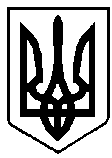 ВАРАСЬКА МІСЬКА РАДАВИКОНАВЧИЙ КОМІТЕТВАРАСЬКОЇ МІСЬКОЇ РАДИ                   Р І Ш Е Н Н Я                            29 грудня 2021 року                                                                № 420Про  коригування тарифів дляКП «ВТВК» ВМР на послугу постачання теплової енергії тапослугу постачання гарячої води з 01.01.2022 року	Розглянувши лист КП «ВТВК» ВМР  від 01.12.2021 року № 1507 «Про коригування тарифів на послугу постачання теплової енергії та послугу постачання гарячої води», відповідно до постанови Кабінету Міністрів України №291 від 03.04.2019 року «Про внесення змін до постанови Кабінету Міністрів України від 01.06.2011 № 869  «Про забезпечення єдиного підходу до формування тарифів на житлово-комунальні послуги»,  керуючись підпунктом 2 пункту а статті 28 Закону України «Про місцеве самоврядування в Україні»,  виконавчий комітет міської радиВ И Р І Ш И В :	1. Встановити скориговані тарифи для КП «ВТВК» ВМР на послугу постачання теплової енергії та послугу постачання гарячої води  з 01.01.2022 року  згідно з додатком 1. 	2. Структура скоригованого тарифу для КП «ВТВК» ВМР на послугу постачання  теплової енергії  та послугу постачання гарячої води  з 01.01.2022 року додається   згідно з додатками 2, 3, 4, 5, 6.Контроль  за  виконанням  цього  рішення  покласти  на  заступника міського голови з питань діяльності виконавчих органів ради Ігоря ВОСКОБОЙНИКА.Міський голова                                                        Олександр МЕНЗУЛ			